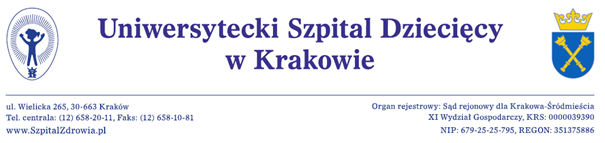 ZAŁĄCZNIK NR 3 DO SIWZ KALKULACJA CENOWA (TABELA III) – – OPIS PRZEDMIOTU ZAMÓWIENIA  - ZESTAWIENIE WYMAGANYCH  PARAMETRÓW  TECHNICZNYCH (TABELA I oraz TABELA II) APARAT DO BADAŃ ULTRASONOGRAFICZNYCH1 W cenie jednostkowej  należy uwzględnić wszystkie koszty wynikające z wymagań określonych w SIWZ.  2Jeżeli złożono ofertę, której wybór prowadziłby do powstania obowiązku podatkowego Zamawiającego Zamawiający w celu oceny takiej oferty dolicza do przedstawionej w niej ceny podatek od towarów i usług, który miałby obowiązek wpłacić zgodnie z obowiązującymi przepisami. Wykonawca, który oferuje Zamawiającemu dostawę w procedurze w której dochodzi do powstania obowiązku podatkowego Zamawiającego -  nie wypełnia kolumn  7 i 8, w takiej sytuacji w FORMULARZU OFERTY – załączniku nr 2 do SIWZ – wykonawca podaje wartość netto ( bez podatku od towarów i usług VATTABELA I. APARAT DO BADAŃ ULTRASONOGRAFICZNYCH  [zwany także aparatem, aparatem USG sprzętem, urządzeniem,  przedmiotem zamówienia, przedmiotem dostawy]TABELA I. APARAT DO BADAŃ ULTRASONOGRAFICZNYCH  [zwany także aparatem, aparatem USG sprzętem, urządzeniem,  przedmiotem zamówienia, przedmiotem dostawy]TABELA I. APARAT DO BADAŃ ULTRASONOGRAFICZNYCH  [zwany także aparatem, aparatem USG sprzętem, urządzeniem,  przedmiotem zamówienia, przedmiotem dostawy]DANE OFEROWANEGO PRZEDMIOTU ZAMÓWIENIA – wpisuje WykonawcaPełna nazwa oferowanego przedmiotu zamówieniaPełna nazwa oferowanego przedmiotu zamówieniaProducentProducentKraj pochodzeniaKraj pochodzeniaDystrybutor /SprzedawcaDystrybutor /SprzedawcaSerwis / Serwisy które Wykonawca dedykuje Zamawiającemu, które będą  świadczyć objęte zamówieniem usługi gwarancyjne i serwisowe w okresie gwarancji i rękojmiSerwis własny Wykonawcy:Adres punktów serwisowych Dane kontaktowe: telefon, e- mailpod które Zamawiający może kierować zgłoszenia gwarancyjne/serwisoweSerwis / Serwisy które Wykonawca dedykuje Zamawiającemu, które będą  świadczyć objęte zamówieniem usługi gwarancyjne i serwisowe w okresie gwarancji i rękojmiSerwis zlecony PodwykonawcomNazwy PodwykonawcówAdres punktów serwisowych Dane kontaktowe: telefon, e- mailpod które Zamawiający może kierować zgłoszenia gwarancyjne/serwisoweTABELA II.   ZESTAWIENIE PARAMETRÓW TECHNICZNYCH, FUNKCJONALNYCH, UŻYTKOWYCH ORAZ   WARUNKÓWAPARAT DO BADAŃ ULTRASONOGRAFICZNYCH TABELA II.   ZESTAWIENIE PARAMETRÓW TECHNICZNYCH, FUNKCJONALNYCH, UŻYTKOWYCH ORAZ   WARUNKÓWAPARAT DO BADAŃ ULTRASONOGRAFICZNYCH TABELA II.   ZESTAWIENIE PARAMETRÓW TECHNICZNYCH, FUNKCJONALNYCH, UŻYTKOWYCH ORAZ   WARUNKÓWAPARAT DO BADAŃ ULTRASONOGRAFICZNYCH TABELA II.   ZESTAWIENIE PARAMETRÓW TECHNICZNYCH, FUNKCJONALNYCH, UŻYTKOWYCH ORAZ   WARUNKÓWAPARAT DO BADAŃ ULTRASONOGRAFICZNYCH TABELA II.   ZESTAWIENIE PARAMETRÓW TECHNICZNYCH, FUNKCJONALNYCH, UŻYTKOWYCH ORAZ   WARUNKÓWAPARAT DO BADAŃ ULTRASONOGRAFICZNYCH Kol.1Kol.2Kol.3Kol.4Kol.5L.p.Wymagane przez Zamawiającego parametry, funkcje i warunki [w ramach przedmiotu zamówienia i oferowanej ceny przedmiotu zamówienia]Opis parametruMinimalne wartości wymagane przez ZamawiającegoParametr / Wartość wymagana Parametr/Wartość oferowanaWykonawca wpisuje słowa:„TAK” lub „NIE”oraz wartości parametrów – tam, gdzie Zamawiający wymaga [wskazując w Kol.3 „Podać” „opisać”] podania wartości parametrów [wpisanie słowa „TAK” oznacza potwierdzenie spełnienia wymagań Zamawiającego];[wpisanie słowa „NIE” oznacza brak spełnienia wymagań Zamawiającego]PunktacjaCECHY OGÓLNECECHY OGÓLNECECHY OGÓLNECECHY OGÓLNECECHY OGÓLNENazwa i typ aparatuTAK
PodaćBez punktacjiAparat fabrycznie nowy, nie po demonstracyjny, nie powystawowy, rok produkcji 2019TAKBez punktacjiAparat kompatybilny z głowicami Philips C5-1, Philips C8-5, Philips eL18-4, Philips L15-7io, Philips L12-3; TAKBez punktacjiCertyfikaty CE oraz dokumenty potwierdzające dopuszczenie do obrotu i stosowania zgodnie z Ustawą z dnia 20 maja 2010 r.  o wyrobach medycznychTAK,Załączyć stosowne dokumentyBez punktacjiAutoryzacja producenta na serwis oferowanych urządzeń (usługi serwisowe świadczone przez Wykonawcę przy wykorzystaniu wyłącznie oryginalnych części zamiennych , oprogramowania użytkowego, serwisowego , licencji, producenta sprzętu)TAK/NIETAK – 20 pkt NIE – 0 pktZasilanie 230 [V] ±10%; 50 [Hz]TAKBez punktacjiWaga systemu nie większa niż 100 [kg]	TAKPodać< 100 kg – 10 pkt=100 kg – 0 pktCyfrowy monitor LCD o rozdzielczości nie mniejszej niż 1920 x 1080 pixeli, regulowany w trzech płaszczyznach niezależnie od panelu sterowania, antyrefleksowy zapewniający możliwość pracy w warunkach naturalnego/sztucznego oświetlenia.TAK 
PodaćBez punktacjiPrzekątna ekranu nie mniej niż 21 caliTAK
PodaćBez punktacjiPanel sterowania regulowany góra/dół. TAK
PodaćBez punktacjiPanel sterowania z możliwość obracania lewo/prawo nie mniej niż180 stopni, niezależnie od monitora.TAK
PodaćBez punktacjiDotykowy ekran LCD o przekątnej nie mniejszej niż 12 cali, do sterowania funkcjami aparatu i wprowadzania danych.TAK,
PodaćBez punktacjiOpcja pozwalająca na bezstratne powiększenie obrazu diagnostycznego na cały ekran tak, aby obraz USG wypełniał więcej niż 75 proc. powierzchni ekranuTAK
Podać> 80% – 20 pkt≤ 80% – 0 pkt.Możliwość zduplikowania obrazu diagnostycznego (B, B+CD/PD) na dotykowym ekranie LCDTAK/NIETAK – 10 pktNIE – 0 pkt Klawiatura alfanumeryczna do wprowadzania danych wyświetlana na ekranie dotykowym lub wysuwana z panelu sterowania lub umieszczona na panelu sterowania.TAK
PodaćBez punktacjiDynamika systemu nie mniej niż 280 [dB]TAKPodać≥ 320dB – 10 pkt< 320dB – 0 pktLiczba cyfrowych kanałów odbiorczych 
przetwarzania ultradźwiękowego nie mniej niż 4 000 000TAK
Podać		> 4 000 000  – 10 pkt = 4 000 000 – 0 pktRegulacja wzmocnienia głębokościowego (TGC) nie mniej niż 8 regulatorówTAK
PodaćBez punktacjiRegulacja wzmocnienia poprzecznego (LGC) wiązki nie mniej niż 4 regulatorówTAK
PodaćBez punktacjiZakres głębokości obrazowania nie mniejszy niż od 1 do 40 [cm]TAK
PodaćBez punktacjiZakres częstotliwości pracy ultrasonografu nie mniejszy niż 1.0 [MHz] do 20.0 [MHz] (określony częstotliwością głowic możliwych do podłączenia na dzień składania oferty)TAK,
Podaćgórny zakres:≥ 20 MHz – 10 pkt< 20 MHz – 0 pktIlość aktywnych równorzędnych gniazd do podłączania głowic obrazowych nie mniej niż 4 gniazdaTAK
PodaćBez punktacjiPodręczna pamięć powyżej 2000 obrazów (Cine Loop) z możliwością wyboru długości pętli obrazowych.TAK
PodaćBez punktacjiCzęstotliwość odświeżania obrazu (frame rate) w trybie 2D nie mniej niż 1500 [Hz]TAK
Podać˃ 1500 Hz – 10 pkt= 1500 Hz – 0 pktPraca w trybie wielokierunkowego emitowania i składania wiązki ultradźwiękowej z głowic w pełni elektronicznych, z min. 7 kątami emitowania wiązki tworzącymi obraz 2D TAKPodać≥ 9 kątów – 10 pkt< 9 kątów – 0 pktPraca w trybie wielokierunkowego emitowania i składania wiązki ultradźwiękowej dla trybu 2D oraz w trybie obrazowania harmonicznegoTAKPodaćBez punktacjiCzarno-biały videoprinterTAKBez punktacjiFabrycznie zainstalowane zasilanie bateryjne pozwalające na wprowadzenie systemu w stan uśpienia, a następnie wybudzenie go w czasie nie dłuższym niż 30 [s] oraz przewożenie systemu w stanie uśpienia, bez konieczności wyłączania aparatu. Pozwalające ponadto na regulację konsoli po odłączeniu od prądu.TAKPodaćBez punktacjiWspółpraca aparatu z głowicami:– sektorowe typu phased array– liniowe– convex– przezprzełykowe – dopplerowskie typu ołówkowego– volumetryczne convex i linioweTAKBez punktacjiTRYBY OBRAZOWANIATRYBY OBRAZOWANIATRYBY OBRAZOWANIATRYBY OBRAZOWANIATRYBY OBRAZOWANIATryby obrazowania:– 2D (B-mode) – M-mode– Kolor M-mode– Doppler pulsacyjny (PW) i HPRF– Doppler kolorowy (CD) wszystkie głowice– Power (angio) Doppler– Duplex (2D +PW/CD/Power Doppler)– Triplex (2D + CD/Power Doppler + PW)TAKBez punktacjiTRYB 2DTRYB 2DTRYB 2DTRYB 2DTRYB 2DPowiększenie (zoom) dla obrazów „na żywo” i zatrzymanych min. 16-stopniowyTAK
PodaćBez punktacjiAutomatyczna optymalizacja obrazu B-mode przy pomocy jednego przycisku (wzmocnienie, TGC).TAKBez punktacjiFunkcja ciągłej automatycznej optymalizacji obrazu B-mode (wzmocnienie, TGC).TAKBez punktacjiTRYB MTRYB MTRYB MTRYB MTRYB MPojemność pamięci dynamicznej w M-mode nie mniej niż 45 [s]TAK
PodaćBez punktacjiObrazowanie kolor Doppler w M –modeTAKBez punktacjiTRYB SPEKTRALNY DOPPLER PULSACYJNY (PWD)TRYB SPEKTRALNY DOPPLER PULSACYJNY (PWD)TRYB SPEKTRALNY DOPPLER PULSACYJNY (PWD)TRYB SPEKTRALNY DOPPLER PULSACYJNY (PWD)TRYB SPEKTRALNY DOPPLER PULSACYJNY (PWD)Wielkość bramki PW Doppler nie mniejsza niż. od 1 do 20 [mm]TAK 
PodaćBez punktacjiAutomatyczna optymalizacja parametrów aparatu dla PWD przy pomocy jednego przycisku (skala, linia bazowa)TAKBez punktacjiOpcja automatycznego ustawiania parametrów bramki dopplerowskiej w naczyniu (wstawianie bramki, korekcja kąta i kierunku)TAKBez punktacjiTRYB DOPPLER KOLOROWY (CD)TRYB DOPPLER KOLOROWY (CD)TRYB DOPPLER KOLOROWY (CD)TRYB DOPPLER KOLOROWY (CD)TRYB DOPPLER KOLOROWY (CD)Pojemność pamięci dynamicznej prezentacji Doppler kolorowy nie mniej niż 2000 obrazówTAK
PodaćBez punktacjiRegulacja uchylności bramki Dopplera kolorowego głowicy liniowej nie mniej niż 20 stopniTAKBez punktacjiJednoczesna prezentacja na ekranie w czasie rzeczywistym dwóch obrazów – jeden w B-mode, drugi w trybie Dopplera kolorowegoTAKBez punktacjiOPROGRAMOWANIE APARATUOPROGRAMOWANIE APARATUOPROGRAMOWANIE APARATUOPROGRAMOWANIE APARATUOPROGRAMOWANIE APARATUOprogramowanie do pomiarów i obliczeń z możliwością tworzenia raportów do badań: – jamy brzusznej– małych narządów– naczyniowych– mięśniowo-szkieletowych– pediatrycznych– urologicznychTAKBez punktacjiOprogramowanie do pomiarów i obliczeń umożliwiające tworzenie własnych wzorów i formuł obliczeniowychTAKBez punktacjiAutomatyczny obrys spektrum Dopplera w czasie rzeczywistym oraz na obrazie zamrożonym wraz z pakietem obliczeniowymTAKBez punktacjiOpcja automatycznego pomiaru Intima Media z wybranej przez użytkownika klatki wraz z procentowym wskaźnikiem skuteczności wykonanego pomiaruTAKBez punktacjiOprogramowanie do obrazowania dopplerowskiego w trybie detekcji bardzo drobnych przepływów o małej energii, mikroprzepływów o prędkości przepływu poniżej 2 [cm/s], dostępne na oferowanej wysokoczęstotliwościowej głowicy liniowej.Możliwość obrazowania samego przepływu lub przepływu z tłem zależnie od wyboru operatora.TAKBez punktacjiMOŻLIWOŚĆ ROZBUDOWY SYSTEMUMOŻLIWOŚĆ ROZBUDOWY SYSTEMUMOŻLIWOŚĆ ROZBUDOWY SYSTEMUMOŻLIWOŚĆ ROZBUDOWY SYSTEMUMOŻLIWOŚĆ ROZBUDOWY SYSTEMUMożliwość rozbudowy systemu dostępna na dzień składania oferty:Wysokoczęstotliwościowa głowica convex z obrazowaniem harmonicznym do badań pediatrycznych wykonana w technologii wielorzędowej lub jednorodnych kryształów o ukierunkowanej polaryzacji:– zakres częstotliwości pracy nie mniejszym niż od 2.0 do 10.0 [MHz] (±1 MHz)– kąt pola skanowania nie mniej niż 100 stopni– obrazowanie harmoniczne– ilość elementów akustycznych nie mniej niż 300TAK
Podać dla wszystkich
Bez punktacjiARCHIWIZACJAARCHIWIZACJAARCHIWIZACJAARCHIWIZACJAARCHIWIZACJAArchiwizacja danych demograficznych, pomiarowych i obrazów w wewnętrznym archiwum na dysku twardym o pojemności nie mniejszej niż 500 [GB]TAKBez punktacjiMożliwość ukrycia danych pacjenta przy archiwizacji na zewnętrzne nośnikiTAKBez punktacjiWbudowana w aparat nagrywarka CD/DVD do archiwizacji badań, umożliwiająca eksport obrazów w formacie DICOM oraz formacie JPG, AVI.TAKBez punktacjiAutomatycznie dodawana przeglądarka plików DICOM przy nagrywaniu na nośniki zewnętrzneTAKBez punktacjiPort USB do archiwizacji obrazów na pamięciach przenośnych. Port umieszczony w pulpicie aparatu.TAKBez punktacjiMożliwość dokonania pomiarów na obrazach i pętlach obrazowych z archiwum systemu.TAKBez punktacjiMożliwość zabezpieczenia dostępu do badań pacjenta na dysku aparatu hasłemTAKBez punktacjiGWARANCJA I SERWISGWARANCJA I SERWISGWARANCJA I SERWISGWARANCJA I SERWISGWARANCJA I SERWISWsparcie serwisowe (możliwość diagnostyki) oferowanego aparatu USG poprzez łącze zdalne.NIE / TAKTAK – 10 pkt NIE – 0 pktGwarancja producenta na oferowany system nie krótsza niż 24 miesiące (wyklucza się możliwość oferowania ubezpieczenia)TAK
PodaćOferowany przez Wykonawcę okres gwarancji :  …………..pełnych miesięcy ( nie mniej niż 24 miesiące)Bez punktacjiPrzeglądy okresowe w oferowanym okresie gwarancji niezbędne do realizacji – dla zapewnienia i potwierdzenia bezpiecznej pracy.TAK
PodaćWymagana liczba przeglądów okresowych / 1 (jeden) rok użytkowania urządzenia przez Zamawiającego ………….(wpisać)Łączna wymagana liczba przeglądów okresowych w całym oferowanym okresie gwarancji …………….………….(wpisać)Zapewnienie dostępności części zamiennych w okresie nie krótszym niż 10 latTAK
PodaćBez punktacjiInstrukcja w języku polskim w wersji papierowej oraz elektronicznej (dostawa z aparatem)TAKBez punktacjiSzkolenie personelu wskazanego przez Zamawiającego w zakresie obsługi aparatu przeprowadzone w siedzibie ZamawiającegoTAKBez punktacjiTABELA III.  KALKULACJA  CENOWA – APARAT DO BADAŃ ULTRASONOGRAFICZNYCH TABELA III.  KALKULACJA  CENOWA – APARAT DO BADAŃ ULTRASONOGRAFICZNYCH TABELA III.  KALKULACJA  CENOWA – APARAT DO BADAŃ ULTRASONOGRAFICZNYCH TABELA III.  KALKULACJA  CENOWA – APARAT DO BADAŃ ULTRASONOGRAFICZNYCH TABELA III.  KALKULACJA  CENOWA – APARAT DO BADAŃ ULTRASONOGRAFICZNYCH TABELA III.  KALKULACJA  CENOWA – APARAT DO BADAŃ ULTRASONOGRAFICZNYCH TABELA III.  KALKULACJA  CENOWA – APARAT DO BADAŃ ULTRASONOGRAFICZNYCH TABELA III.  KALKULACJA  CENOWA – APARAT DO BADAŃ ULTRASONOGRAFICZNYCH Lp.Przedmiot zamówienia(charakterystyka)j.m.oferowanacena jednostkowa netto   bez podatku od towarów i usług VATw PLN 1IlośćStawka podatku od towarów i usług VATw %wartość podatku od towarów i usług VATw PLNCena bruttoz podatkiem od towarów i usług VAT  2w PLNKol. 1Kol. 2Kol. 3Kol. 4Kol. 5Kol. 6Kol. 7= Kol. 4 x Kol. 6Kol. 8= Kol. 4 + Kol. 71.Dostawa Aparatu do badań ultrasonograficznych (USG)  o parametrach technicznych, funkcjonalnych i  użytkowych spełniających wymagania Zamawiającego opisanych w  SIWZ  sztuka………..1 ….%…………..……………..2.Koszty dostawy, zainstalowania sprzętu, serwisowania sprzętu,   przeszkolenia personelu w zakresie obsługi sprzętu kpl……………….1……%……………..…………………..3.RAZEM………….………….…………………… [ łączna całkowita cena oferty brutto]